Domanda di selezione per il conferimento di n. 1 incarico di natura occasionale per attività di tutoraggio e supporto alla didattica per n. 11 insegnamenti presso il Dipartimento di Management e DirittoAl Direttore del Dipartimento di Management e Dirittodell’Università degli Studi di Roma “Tor Vergata”Via Columbia, 2managementediritto@pec.torvergata.it santarelli@economia.uniroma2.itIl /La Sottoscritto/a___________________________________ nato/a  a____________________________il ________________residente a __________________________in Via____________________________Codice Fiscale______________________________nazionalità___________________________________Recapito telefonico_______________________ e-mail_________________________________________Chiede di essere ammesso alla selezione Prot. n___________ per il conferimento di n. 1 incarico di natura occasionale per attività di tutoraggio e supporto alla didattica per l’a.a. 2016-2017 per gli insegnamenti selezionati nella tabella seguente con apposito simbolo (X):Nella domanda potranno essere indicati al massimo tre insegnamenti, pena esclusione dalla selezione.A tal fine dichiara di essere in possesso dei seguenti titoli di studio:a)____________________________________________________________________________________b)____________________________________________________________________________________c)____________________________________________________________________________________e dei seguenti titoli utili ai fini della valutazione comparativa:a)____________________________________________________________________________________b)____________________________________________________________________________________c)____________________________________________________________________________________Dichiara, ai sensi dell’art. 18, co. 1 della legge 240/2010 di non avere alcun  grado di parentela o di affinità, fino al quarto grado compreso, con un professore appartenente al Dipartimento di Management e Diritto.Dichiara inoltre di:aver prestato presso l’Ateneo i seguenti periodi di servizio a tempo determinato o contratti di lavoro autonomo ____________________________ di non aver prestato presso l’Ateneo periodi di servizio a tempo determinato o contratti di lavoro   autonomo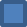 Si allega curriculum vitae e copia del documento di identità (formato pdf).Roma,____________________Firma______________________________XInsegnamenti Triennio Primo SemestreSSDCFUModuloCdLImporto Lordo €PeriodoEconomia Aziendale (Monteduro)SECS-P/079I-IICLEF1.20019sett-28ott7nov-16dicEconomia Aziendale (Fazzari)SECS-P/079I-IICLEF1.20019sett-28ott7nov-16dicEconomia Aziendale (A-L) (da assegnare con Bando)SECS-P/079I-IICLEM1.20019sett-28ott7nov-16dicEconomia Aziendale (M-Z) (Cepiku)SECS-P/079I-IICLEM1.20019sett-28ott7nov-16dicEconomia e Gestione dell'Innovazione (Cerruti)SECS-P/089I-IICLEM1.20019sett-28ott7nov-16dicEconomia dei Mercati e degli Intermediari Finanziari (Leonelli)SECS-P/116ICLEM90019sett-28ottEconomia dei Mercati e degli Intermediari Finanziari (Carretta)SECS-P/116ICLEMIF/CLESE/EOT90019sett-28ottIntroduction to the legal system (Conticelli)IUS/096UnicoBA&E90019sett-16dicProgettazione europea e rendicontazione (Di Carlo A.)SECS-P/079UnicoEOT1.20019sett-16dicManagerial Accounting (Chirico)SECS-P/0712I-IIMSc BA1.50019sett-28ott7nov-16dicGeneral Management (Cerruti)SECS-P/086IIMSc BA9007nov-16dic